School for International Expedition Training 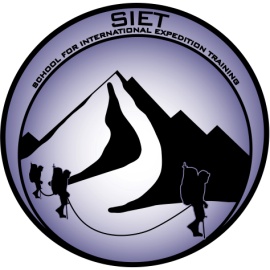 1338 S. Foothill Dr. STE 177Salt Lake City UT 84108760-920-3464info@expeditiontraining.orgWasatch Ski Mountaineering Course Equipment ListSKI/SNOWBOARD EQUIPMENT:Skis or Split BoardBoots with a walk and ski mode, removable liners, comfortable enough for long days of skinning, boot packing, and ice/neve climbing. PolesClimbing skinsSNOW SAFETY EQUIPMENT:Avalanche transceiver (Digital, 457 kHz, single frequency, w/ 3 antennas, required)Avalanche probe (240cm or longer)Shovel (flat-backed, metal blade)First Aid Kit (personal kit for blisters, small cuts, headaches, upset stomach, etc)FM VHF radio (optional)LAYERS: Base layersFleece (med or heavy weight) Lightweight down jacket (if you get cold easily)Big down jacket, expedition weightGloves, 2-3 pair Buff and/or winter hatThermal bottomsSki/snowboard pantsOTHER:Goggles (both light and dark lenses would be ideal)Backpack, 35-45 liter with reliable ski carry straps on outside and ice axe loopsThe following is optional but will be useful for the course and  future tripsSNOW STUDY KIT: Guides Notebook- 4 5/8” x 7” all-weather paper (“Rite in the Rain” LEVEL, No.311 recommended) or AIARE Fieldbook.2 Mechanical pencils (pens will freeze!)Crystal card Magnifying loupe (10x or more is ideal)Dial-Stem Thermometers (Centigrade)Snow saw or Ruschtblock cutting cord Clinometer (or compass with clinometer)MOUNTAINEERING EQUIPMENT:Map(s) CompassAltimeter Map ruler, AKA map tool (for measuring distances and slope angles) *Available from Brooks Range Mountaineering http://www.brooks-range.com Repair kit (for your specific boots and bindings; consider screws, hose clamps, a multi-tool, bits for your screws, extra ski straps, glop-stopper wax, bolts/nuts, etc.)Light ski harness w/ adjustable leg loops, belay loop, and gear loops (rentals available)4 locking, pear-shaped carabiners6 non-locking carabinersATC Guide or Petzl Reverso or similar1 Cordelette (6mm x 5-6m)1 Ski rope- 8 or 9mm single or half rope 30-45m Small ascender/pulley like Petzl Micro Traxion or Tibloc 1 ice screw 19-22 (for V threads)1 V thread tool Rescue sled Climbing helmet- light weight foam helmets work best (rentals available)2 Ice Tools- the Petzl Sum’tec is perfect (52cm) The following items are recommended but not necessary:Vacuum bottle/thermos Whipet pole/axeSki cramponsSmall rescue knifeAll necessary optional technical equipment above will be provided by SIET. However, if you plan on launching a personal trip on your own after the course, you’ll need to bring these items.